    See Also:       Toxicological Abbreviations       Chlordimeform (EHC 199, 1998)       Chlordimeform (WHO Pesticide Residues Series 1)       Chlordimeform (WHO Pesticide Residues Series 5)       Chlordimeform (Pesticide residues in food: 1978 evaluations)       Chlordimeform (Pesticide residues in food: 1979 evaluations)       Chlordimeform (Pesticide residues in food: 1980 evaluations)       Chlordimeform (Pesticide residues in food: 1985 evaluations Part II Toxicology)       Chlordimeform (Pesticide residues in food: 1987 evaluations Part II Toxicology)       Chlordimeform (IARC Summary & Evaluation, Volume 30, 1983)TYPES OF HAZARD / EXPOSURE ACUTE HAZARDS / SYMPTOMS PREVENTION FIRST AID / FIRE FIGHTING FIRE Liquid formulations containing organic solvents may be flammable. Gives off irritating or toxic fumes (or gases) in a fire. Powder, water spray, foam, carbon dioxide. EXPLOSION Risk of fire and explosion if formulations contain flammable/explosive solvents. EXPOSURE PREVENT DISPERSION OF DUST! STRICT HYGIENE! AVOID EXPOSURE OF ADOLESCENTS AND CHILDREN! Inhalation Blood in the urine. Back pain. Sweet taste in the mouth. Abdominal pain. Drowsiness. Nausea. (See Ingestion). Local exhaust or breathing protection. Fresh air, rest. Refer for medical attention. See Notes. Skin MAY BE ABSORBED! Rash. Blue lips or fingernails. Blue skin. (Further see Inhalation). Protective gloves. Protective clothing. Remove contaminated clothes. Rinse and then wash skin with water and soap. Refer for medical attention. Eyes Ingestion Blue lips or fingernails. Blue skin. Dizziness. Headache. Laboured breathing. Unconsciousness. Vomiting. Weakness. Respiratory arrest. (Further see Inhalation). Do not eat, drink, or smoke during work. Wash hands before eating. Rinse mouth. Give a slurry of activated charcoal in water to drink. Induce vomiting (ONLY IN CONSCIOUS PERSONS!). Rest. Refer for medical attention. SPILLAGE DISPOSAL PACKAGING & LABELLING Personal protection: P2 filter respirator for harmful particles. Do NOT wash away into sewer. Sweep spilled substance into containers; if appropriate, moisten first to prevent dusting. Carefully collect remainder, then remove to safe place. Do not transport with food and feedstuffs. Marine pollutant.
EU Classification 
Symbol: Xn, N
R: 21/22-40-50/53
S: (2-)-22-36/37-60-61
UN Classification 
UN Hazard Class: 6.1
UN Pack Group: III EMERGENCY RESPONSE STORAGE Transport Emergency Card: TEC (R)-61GT7-III Provision to contain effluent from fire extinguishing. Separated from food and feedstuffs. Ventilation along the floor. IMPORTANT DATA IMPORTANT DATA PHYSICAL STATE; APPEARANCE: 
COLOURLESS CRYSTALS.

CHEMICAL DANGERS: 
The substance decomposes on heating producing toxic and corrosive fumes including hydrogen chloride (see ICSC 0163) and nitrogen oxides.

OCCUPATIONAL EXPOSURE LIMITS: 
TLV not established.ROUTES OF EXPOSURE: 
The substance can be absorbed into the body by inhalation, through the skin and by ingestion.

INHALATION RISK: 
A harmful contamination of the air will not or will only very slowly be reached on evaporation of this substance at 20°C; on spraying or dispersing, however, much faster.

EFFECTS OF SHORT-TERM EXPOSURE: 
The substance may cause effects on the nervous system and blood, resulting in impaired functions and formation of methaemoglobin. The substance may cause effects on the bladder and kidneys, resulting in bladder irritation and blood in the urine. The effects may be delayed. Medical observation is indicated.

EFFECTS OF LONG-TERM OR REPEATED EXPOSURE: 
Repeated or prolonged contact with skin may cause dermatitis.PHYSICAL PROPERTIES PHYSICAL PROPERTIES Decomposes below boiling point: see Notes
Melting point: 32°C
Relative density (water = 1): 1.1Octanol/water partition coefficient as log Pow: 0.11ENVIRONMENTAL DATA ENVIRONMENTAL DATA This substance may be hazardous to the environment; special attention should be given to fish. This substance may be hazardous to the environment; special attention should be given to fish. NOTES NOTES Temperature of decomposition unknown in literature. If the pesticide is present under the form of a formulation containing hydrocarbon solvents, vomiting may not be induced. Depending on the degree of exposure, periodic medical examination is suggested. Specific treatment is necessary in case of poisoning with this substance; the appropriate means with instructions must be available. Carrier solvents used in commercial formulations may change physical and toxicological properties. Acaron, Bermat, C8514, Carzol, Ciba 8514, ENT-27335, Fundal, Fundex, Galecron, NSC 190935, RS 141, SN 36268 and Spanone are trade names. Card has been partly updated in April 2005. See sections EU classification, Emergency Response. Temperature of decomposition unknown in literature. If the pesticide is present under the form of a formulation containing hydrocarbon solvents, vomiting may not be induced. Depending on the degree of exposure, periodic medical examination is suggested. Specific treatment is necessary in case of poisoning with this substance; the appropriate means with instructions must be available. Carrier solvents used in commercial formulations may change physical and toxicological properties. Acaron, Bermat, C8514, Carzol, Ciba 8514, ENT-27335, Fundal, Fundex, Galecron, NSC 190935, RS 141, SN 36268 and Spanone are trade names. Card has been partly updated in April 2005. See sections EU classification, Emergency Response. ADDITIONAL INFORMATION ADDITIONAL INFORMATION © IPCS, CEC 2005 © IPCS, CEC 2005 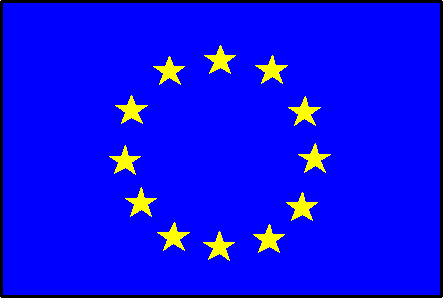 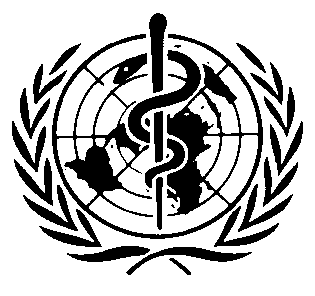 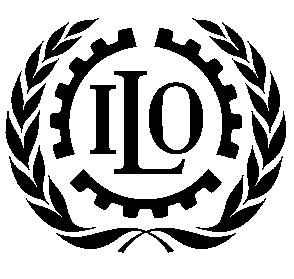 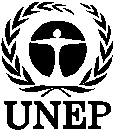 